In juni 2023 heeft u een brief gekregen over de nieuwe speelplek aan de Atalanta. In deze brief leest u meer over de werkzaamheden die binnenkort starten. De werkzaamheden starten in de week van 6 november a.s. Dit gaat om het vernieuwen van de grote speelplaats voor de huisnummers 30 t/m 48. Daarnaast verwijderen we de speeltoestellen en de rubberen tegels in de kleine speelplek naast huisnummer 2. We planten hier lage struiken en een Es boom. Hiervoor is nog geen exacte datum bekend, de planning is eind november begin december 2023. Definitief ontwerp grote speelplaatsHet definitief ontwerp van de speelplaats vindt u op onze website. Ga hiervoor naar www.buitengewoon.zaanstad.nl > kies voor projecten > speelplaatsen > AtalantaWij begrijpen dat het werk overlast gaat veroorzakenDe aannemer probeert dit zoveel mogelijk te voorkomen. Tijdens de uitvoering blijft uw woning of bedrijf bereikbaar.Als u nog vragen heeft kunt u met mij contact opnemen via ons telefoonnummer 14075.Met vriendelijke groet,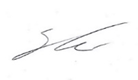 Iwan van Straalen,projectleider Ingenieursbureau